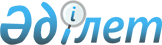 Об определении оптимальных сроков начала и завершения посевных работ по видам продукции растениеводства, подлежащим обязательному страхованию в растениеводстве
					
			Утративший силу
			
			
		
					Постановление акимата Карабалыкского района Костанайской области от 21 июля 2010 года № 254. Зарегистрировано Управлением юстиции Карабалыкского района Костанайской области 4 августа 2010 года № 9-12-144. Утратило силу постановлением акимата Карабалыкского района Костанайской области от 18 марта 2016 года № 40      Сноска. Утратило силу постановлением акимата Карабалыкского района Костанайской области от 18.03.2016 № 40 (вводится в действие со дня его подписания).

      В соответствии с пунктом 2 статьи 31 Закона Республики Казахстан от 23 января 2001 года "О местном государственном управлении и самоуправлении в Республике Казахстан", подпунктом 3) пункта 3 статьи 5 Закона Республики Казахстан от 10 марта 2004 года "Об обязательном страховании в растениеводстве" акимат Карабалыкского района ПОСТАНОВЛЯЕТ:

      1. Определить оптимальные сроки начала и завершения посевных работ по видам продукции растениеводства, подлежащим обязательному страхованию в растениеводстве:

      1) зерновые культуры (пшеница яровая, ячмень яровой, овес, просо, гречиха) с 15 мая по 5 июня; 

      2) масличные культуры с 18 мая по 30 мая.

      Сноска. Пункт 1 с изменениями, внесенными постановлением акимата Карабалыкского района Костанайской области от 03.06.2011 № 145 (вводится в действие по истечении десяти календарных дней после дня его первого официального опубликования).

      2. Контроль за исполнением настоящего постановления возложить на заместителя акима района Хакимжанова Б.А.

      3. Настоящее постановление вводится в действие по истечении десяти календарных дней после дня его первого официального опубликования.


					© 2012. РГП на ПХВ «Институт законодательства и правовой информации Республики Казахстан» Министерства юстиции Республики Казахстан
				
      Аким района

Ф. Филиппов
